ΕΠΑΝΑΛΗΨΗ ΓΛΩΣΣΑΣ ΕΝ.6 	ΟΝΟΜΑ: …………………………………….Να βρεις αν οι υπογραμμισμένες λέξεις είναι άρθρα ή αντωνυμίες: Τον είδαν να βγαίνει από το μαγαζί.    (………………….)Τη  γάτα του τη φωνάζει Λίλα.  (………………….)Υπάρχει νόμος που προστατεύει τις μέλισσες.  (………………….)Φώναξε την αδερφή της για να μας γνωρίσει.  (………………….)Δεν του αρέσουν τα ψέματα.  (………………….)Τους σκύλους πολλοί άνθρωποι τους έχουν για φύλακες.  (………….)(………….)Συμπλήρωσε τον παρακάτω διάλογο με τις κατάλληλες προσωπικές αντωνυμίες (δυνατούς και αδύνατους τύπους) :  Τι λέτε __________________ ; ρώτησε ο Πέτρος.__________________ θα γράψουμε το κύριο άρθρο της εφημερίδας μας. __________________ και ο Μπάμπης θα κάνετε το εξωτερικό ρεπορτάζ. Όταν θα είστε έτοιμοι, να __________________ το πείτε. Τα κορίτσια θα ασχοληθούν με την εικονογράφηση. __________________ θα συγκεντρώσουν τις εικόνες και θα __________________ βάλουν στη σωστή θέση. __________________ θα γράψω για την εκδρομή, είπε η Στέλλα.Ο Σωτήρης τι θα κάνει; __________________ θα γράψει για τη θεατρική παράσταση που παρακολουθήσαμε.Σε __________________ δε θα δώσετε να κάνω τίποτα; είπε η Καίτη.Για __________________ αφήσαμε το πιο διασκεδαστικό μέρος. __________________ θα γράψεις τις σπαζοκεφαλιές και τα ανέκδοτα.Να υπογραμμίσεις όλους τους τύπους των προσωπικών αντωνυμιών και να κυκλώσεις όλα τα οριστικά άρθρα.Μου έφερες το βιβλίο που σου ζήτησα;Ναι, σου το έφερα. Πού θέλεις να το αφήσω;Βάλ΄ το εκεί που είναι και τα άλλα βιβλία.Εμένα και της αδελφής μου μας άρεσε πολύ.Το διάβασες όλο;Ναι. Α! σου στέλνουν χαιρετίσματα και τα παιδιά.Να τους πεις ευχαριστώ. Όταν γίνω καλά, θα σας δω όλους. Μου έχετε λείψει πολύ.Εσύ να είσαι καλά κι όταν σηκωθείς, θα το γλεντήσουμε.Μπορείς να γράψεις μία πρόσκληση υποθέτοντας ότι έχεις τα γενέθλιά σου; 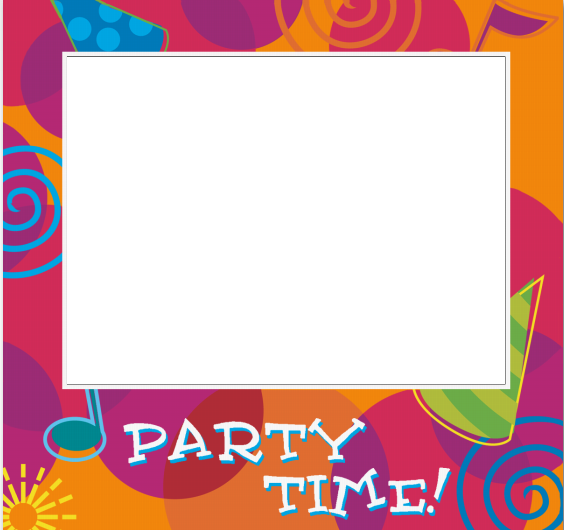 ………………………………………………………………………………..           ………………………………………………………………………         ………………………………………………………………………         ………………………………………………………………………         ………………………………………………………………………         ……………………………………………………………………..                                                             